Publicado en Jalisco, México.  el 26/03/2024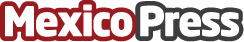 Bosch hace tangible lo intangibleBosch Guadalajara celebra su 10º aniversario. El centro de desarrollo de software, digitalización y servicios de Bosch México cuenta con una fuerza laboral de más de 1,200 empleados. Destaca la tecnología de movilidad definida por software, que sirve como centro de operaciones en toda la regiónDatos de contacto:Alejandra ValdésCoordinadora de Comunicación externa52 554055 9947Nota de prensa publicada en: https://www.mexicopress.com.mx/bosch-hace-tangible-lo-intangible_1 Categorías: Nacional Inteligencia Artificial y Robótica Software Innovación Tecnológica Actualidad Empresarial http://www.mexicopress.com.mx